Deaf Ministry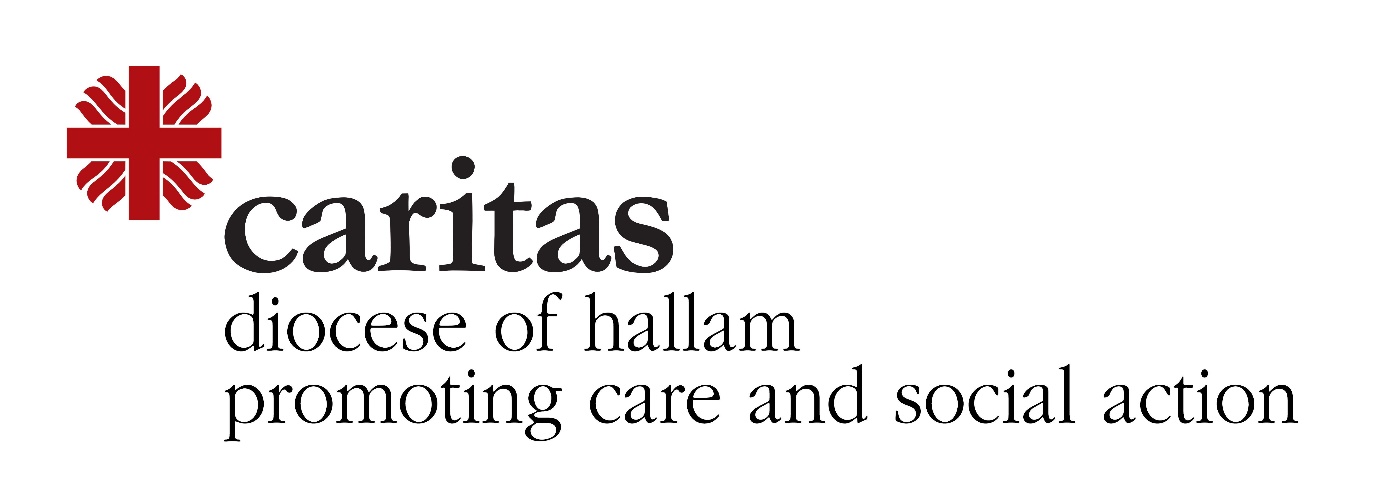 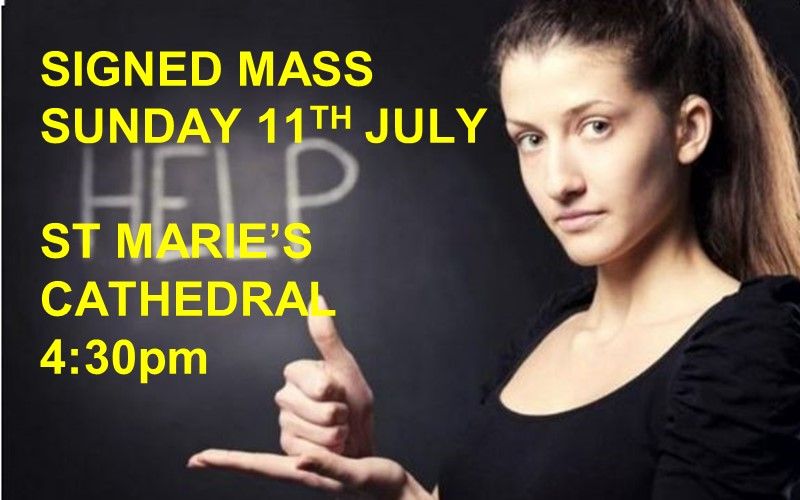 Celebrant: Fr Jim ClarkeNo booking needed -  stewards will ensure social distancing